HRVATSKO PLANINARSKO DRUŠTVO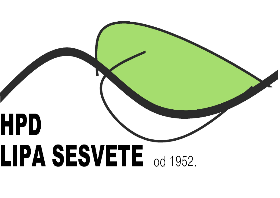 "LIPA" SESVETETrg Dragutina Domjanića 6/II10360 Sesvetewww.hpdlipa.hrSesvete,  22.11.2022.Preko Pečovja do Lipe  subota,  26.  studeni 2022.Vidovec-Pečovje-Gorščica-Lipa-kapelica Marije Snježne-Vidovec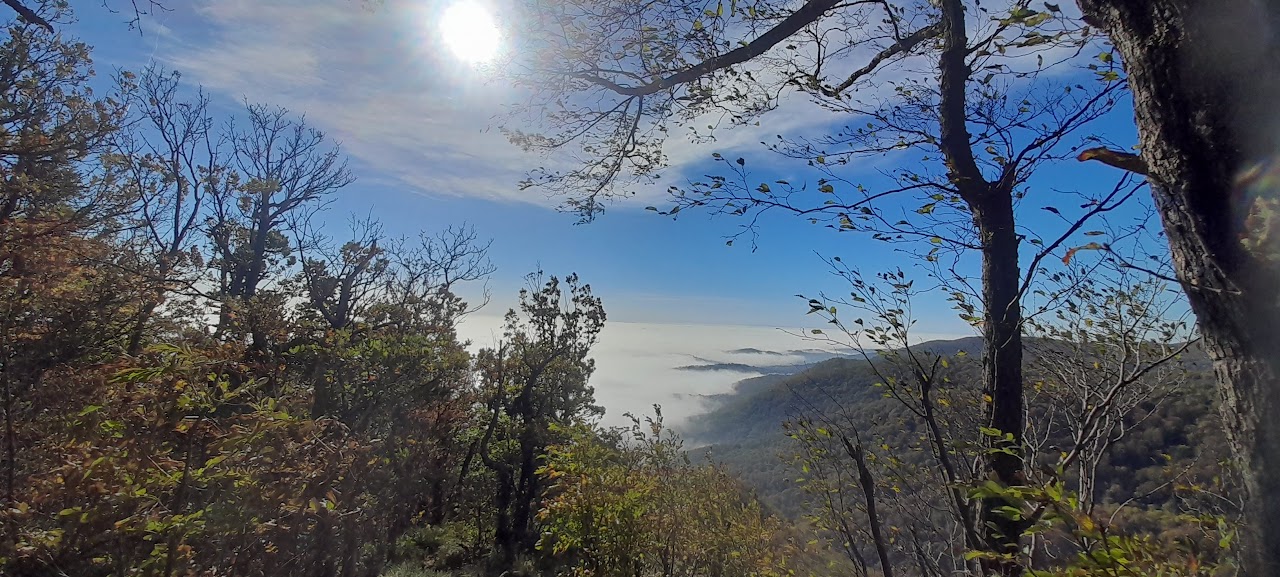 Svakom tko se upusti u odlazak na Pečovje pružit će se poseban užitak jer se na zapadnoj stazi nalaze, neki od najljepših vidikovaca Medvednice, pećinicâ, stijenâ i drugo. Staza nije lagana, ali trud se svakako isplati, putem se može sresti i patuljke.Okupljanje planinara do 9 sati kod Konzuma u naselju Vidovec, predzadnja stanica autobusa 208 koji polazi iz Dubrave ili osobnim automobilima koji se mogu parkirati kod osnovne škole u Vidovcu.Krećemo stazom 25 do iznad naselja Vidovec gdje prelazimo na nemarkiranu stazu 56 koja nas vodi prema vrhu Pečovje sa nekim od najljepših pogleda sa Medvednice. Staza je nemarkirana, prolazi krškim dijelom Medvednice na jednom dijelu potrebna je upotreba ruku ali planinari sa malo iskustva prolaze bez problema.Sa Pečovja nastavljamo prema Gorščici gdje ćemo imati okrjepu prije polaska na Lipu do koje nam treba 1,30 min. Na Lipi imamo duži odmor i ručak, ako cemo imati uvjete mozda posadimo i koju sadnicu lipe klonirane sa lipa iz Planine Donje.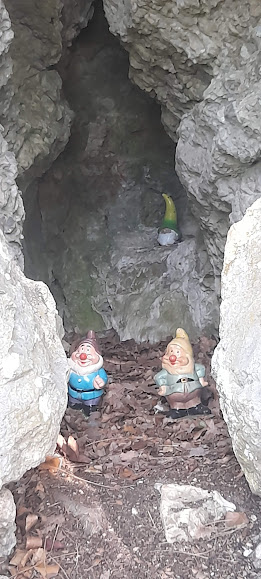 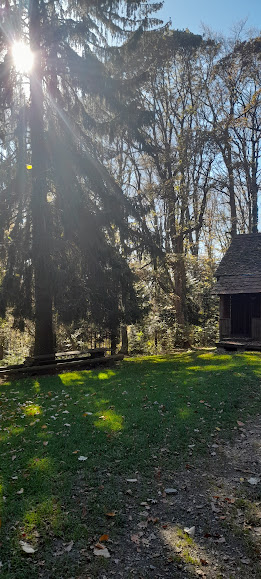 Sa Lipe se spuštamo stazom koja vodi uz kapelicu Marije Snježne do Vidovca za što ćemo trebati oko 2 h.Na izletu će prisustvovati autori knjige KAD ČOVJEK POSTANE PLANINA te ugledni gosti iz svijeta planinarstva i naši prijatelji iz Viteza, izlet vode Lipini vodiči pripravnici te vas sve pozivamo da nam se priključite.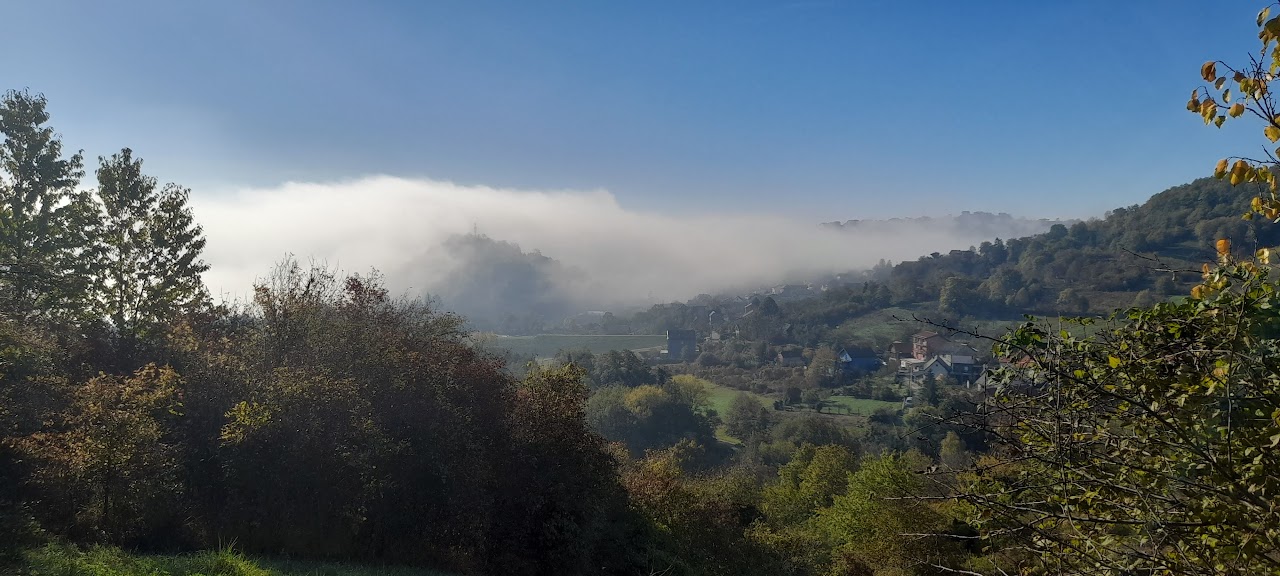 KONDICISKA ZAHTJEVNOST  K2-UMJERENO TEŠKO 5 – 7 SATI HODATEHNIČKA ZAHTJEVNOST        T2-UMJERENO ZAHTJEVNO hodanje uz povremenu upotrebu rukuNamirnice hrana i piće: iz ruksaka ili u planinarskim objektimaObavezna oprema: uobičajena planinarska, slojevita odjeća, zaštita od eventualnih oborina, vjetra i sunca,  čeona svjetiljka, prva pomoć.Preporučena dodatna oprema : hodački štapovi, fotoaparatTroškovi prijevoza po osobi :     Vlastiti ili javni prevoz Organizator i vodič izleta :         Željko Kosalec -  mob.  092/2944771                                                      Katarina Janković - mob.099/3164433                                                      Anđelko Močiljanin - mob.098/819055Napomena!Na izletu se pridržavamo svih naputaka i epidemioloških preporuka HZJZ koje propisuju osiguranje općih i posebnih higijenskih i sigurnosnih uvjeta.OBAVIJESTI I UPUTE SUDIONICIMA IZLETAZbog premalog broja prijavljenih sudionika izleta s plaćenom akontacijom prijevoza, izlet se može otkazati odmah po zaključenju liste sudionika izleta. Uplaćeni novac sudionicima izleta se vraća.Ostavlja se mogućnost vodiču izleta da s prijavljenim sudionicima izleta dogovori drugo prijevozno sredstvo (manji autobus, kombi, osobni automobili ... ) te korigira cijenu prijevoza ako je potrebno.Zbog nepovoljnih vremenskih uvjeta na terenu, izlet se može otkazati najkasnije 12 sati prije polaska na izlet. Organizator je dužan o otkazivanju izleta odmah obavijestiti sve sudionike izleta.Uplaćeni novac sudionicima izleta se vraća.Sudionik izleta može otkazati sudjelovanje na izletu do tri dana prije polaska na izlet s mogućnošću povrata uplaćenog novca. Ako se izlet otkazuje zadnja dva dana prije polaska na izlet, povrat uplaćenog novca nije moguć. Sudionik izleta može za sebe pronaći zamjenu.Vodič prije polaska na izlet provjerava opremu sudionika izleta; ako netko nema opremu u skladu s  zahtjevima iz najave izleta, vodič je dužan takvoj osobi zabraniti sudjelovanje na izletu. Uplaćeni novac se ne vraća. Vodič prije polaska na izlet provjerava zdravstveno i psihofizičko stanje sudionika izleta; ako ustanovi da netko od prijavljenih sudionika neće moći izdržati napore predviđenog puta može takvoj osobi zabraniti sudjelovanje na izletu. Uplaćeni novac se ne vraća.Zbog iznenada pogoršanih vremenskih uvjeta na terenu vodič ima pravo promijeniti smjer kretanja i krajnje odrediše, odnosno može prekinuti odvijanje izleta.Zbog problema sa zdravstvenim stanjem pojedinih sudionika izleta vodič donosi optimalne odluke: određuje sudionike izleta koji će se pobrinuti za ugroženog člana, odnosno, u krajnjoj nuždi, prekida izlet.Sudionik izleta mora biti član Hrvatskog planinarskog saveza s plaćenom članarinom za tekuću godinu. Člansku iskaznicu mora imati sa sobom za vrijeme izleta.(napisano prema odredbama Pravilnika o organiziranju i vođenju izleta HPD LIPA SESVETE)KLASIFIKACIJA PLANINARSKOG IZLETA/TURE/POHODA/USPONAKLASIFIKACIJA PLANINARSKOG IZLETA/TURE/POHODA/USPONAKONDICISKA ZAHTJEVNOSTTEHNIČKA ZAHTJEVNOSTK1-LAGANO DO 5 SATI HODAK2-UMJERENO TEŠKO 5 - 7 SATI HODAK3-TEŠKO 7 – 9 SATI HODAK4-VRLO TEŠKO 9I VIŠE SATI HODAT1-NE ZAHTJEVNO , hodanje bez upotrebe ruku i pomagalaT2-UMJERENO ZAHTJEVNO hodanje uz povremenu upotrebu rukuT3-ZAHTJEVNO povremeno penjanje uz upotrebu ruku i pomagala(klinovi čelična užad) ZIMI upotreba dereza i cepina po potrebiT4-VRLO ZAHTJEVNO duže i zahtjevne dionice osiguranih puteva(klinovi, čelična užad) ozbiljno penjanje ZIMI konstantna upotreba dereza i cepinaSudionik izleta je svojom prijavom za sudjelovanjem na izletu potvrdio:1)da je upoznat sa svim detaljima izleta, da je zdrav i da nema kronične bolesti koje nije prijavio vodiču izleta, te da je psihofizički spreman za napore na izletu,2) da će slušati sve u dobroj namjeri izrečene upute vodiča na terenu, te da svojim djelovanjem neće ugrožavati druge sudionike izleta.